Posted: January 14, 2021      NOTICE OF OPEN MEETING   Pursuant to the provisions of G.L. c. 30A and 940 CMR 29.00 et seq, notice is hereby given of a meeting of the Restrictive Housing Oversight Committee to take place virtually on Thursday, January 21, 2021 from 11:00AM-1:00PM.       AGENDA      Call To OrderNovember 24, 2020 Meeting Minutes Approval/VoteDiscussion of 2019 Quarterly RH Reports (Bob requested we keep on agenda at last meeting)Subcommittee Updates and Update on Outstanding Information Requests from SheriffsDOJ Report on Mental Health WatchStatus of Falcon ReportMember CommentPublic CommentAdjournIf any member of the public wishing to attend this meeting seeks special accommodations in accordance with the Americans with Disabilities Act, please contact Michaela Martini at 617-727-7775 or michaela.martini1@mass.gov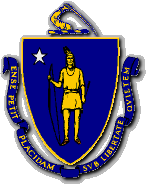 CHARLES D. BAKERGovernorKARYN E. POLITOLt. GovernorThe Commonwealth of MassachusettsExecutive Office of Public Safety and SecurityOne Ashburton Place, Room 2133Boston, Massachusetts 02108Tel: (617) 727-7775TTY Tel: (617) 727-6618Fax: (617) 727-4764www.mass.gov/eopsTHOMAS A. TURCO, IIISecretary